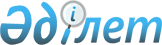 О внесении изменения в решение Теректинского районного маслихата от 22 декабря 2014 года № 24-2 "О районном бюджете на 2015-2017 годы"
					
			Утративший силу
			
			
		
					Решение Теректинского районного маслихата Западно-Казахстанской области от 5 ноября 2015 года № 30-1. Зарегистрировано Департаментом юстиции Западно-Казахстанской области 18 ноября 2015 года № 4145. Утратило силу решением Теректинского районного маслихата Западно-Казахстанской области от 11 января 2016 года № 33-2      Сноска. Утратило силу решением Теректинского районного маслихата Западно-Казахстанской области от 11.01.2016 № 33-2.

      В соответствии с Бюджетным кодексом Республики Казахстан от 4 декабря 2008 года и Законом Республики Казахстан "О местном государственном управлении и самоуправлении в Республике Казахстан" от 23 января 2001 года Теректинский районный маслихат РЕШИЛ:

      1. Внести в решение Теректинского районного маслихата от 22 декабря 2014 года №24-2 "О районном бюджете на 2015-2017 годы" (зарегистрированное в Реестре государственной регистрации нормативных правовых актов №3757, опубликованное 23 января 2015 года в газете "Теректі жаңалығы-Теректинская новь") следующее изменение:

      приложение 1 к указанному решению изложить в новой редакции согласно приложению к настоящему решению.

      2. Руководителю аппарата районного маслихата (В. Мустивко) обеспечить государственную регистрацию данного решения в органах юстиции, его официальное опубликование в информационно-правовой системе "Әділет" и в средствах массовой информации.

      3. Настоящее решение вводится в действие с 1 января 2015 года.

 Районный бюджет на 2015 год            тысяч тенге


					© 2012. РГП на ПХВ «Институт законодательства и правовой информации Республики Казахстан» Министерства юстиции Республики Казахстан
				
      Председатель сессии

В. Галкин

      Секретарь районного маслихата

А. Нургалиев
Приложение
к решению маслихата
от 5 ноября 2015года № 30-1Приложение 1
к решению маслихата
от 22 декабря 2014 года №24-2Категория

Категория

Категория

Категория

Категория

Сумма

Класс

Класс

Класс

Класс

Сумма

Подкласс

Подкласс

Подкласс

Сумма

Специфика

Специфика

Сумма

Наименование

Сумма

1) Доходы

 4 652 577

1

Налоговые поступления

802 745

01

Подоходный налог

302 852

2

Индивидуальный подоходный налог

302 852

03

Социальный налог

236 000

1

Социальный налог

236 000

04

Налоги на собственность

236 129

1

Налоги на имущество

180 075

3

Земельный налог

3 660

4

Налог на транспортные средства

47 954

5

Единый земельный налог

4 440

05

Внутренние налоги на товары, работы и услуги

24 763

2

Акцизы

8 986

3

Поступления за использование природных и других ресурсов

5 160

4

Сборы за ведение предпринимательской и профессиональной деятельности

10 617

08

Обязательные платежи, взимаемые за совершение юридически значимых действий и (или) выдачу документов уполномоченными на то государственными органами или должностными лицами

3 001

1

Государственная пошлина

3 001

2

Неналоговые поступления

2 227

01

Доходы от государственной собственности

1 697

5

Доходы от аренды имущества, находящегося в государственной собственности

1 697

04

Штрафы, пени, санкции, взыскания, налагаемые государственными учреждениями, финансируемыми из государственного бюджета, а также содержащимися и финансируемыми из бюджета (сметы расходов) Национального Банка Республики Казахстан

80

1

Штрафы, пени, санкции, взыскания, налагаемые государственными учреждениями, финансируемыми из государственного бюджета, а также содержащимися и финансируемыми из бюджета (сметы расходов) Национального Банка Республики Казахстан, за исключением поступлений от организаций нефтяного сектора

80

06

Прочие неналоговые поступления

450

1

Прочие неналоговые поступления

450

3

Поступления от продажи основного капитала

6 896

01

Продажа государственного имущества, закрепленного за государственными учреждениями

2 495

1

Продажа государственного имущества, закрепленного за государственными учреждениями

2 495

03

Продажа земли и нематериальных активов

4 401

1

Продажа земли

4 401

4

Поступления трансфертов

3 840 709

02

Трансферты из вышестоящих органов государственного управления

3 840 709

2

Трансферты из областного бюджета

3 840 709

Функциональная группа

Функциональная группа

Функциональная группа

Функциональная группа

Функциональная группа

Сумма

Функциональная подгруппа

Функциональная подгруппа

Функциональная подгруппа

Функциональная подгруппа

Сумма

Администратор бюджетных программ

Администратор бюджетных программ

Администратор бюджетных программ

Сумма

Бюджетная программа

Бюджетная программа

Сумма

Наименование

Сумма

2) Затраты

4 751 058

01

Государственные услуги общего характера

392 532

1

Представительные, исполнительные и другие органы, выполняющие общие функции государственного управления

348 596

112

Аппарат маслихата района (города областного значения)

16 521

001

Услуги по обеспечению деятельности маслихата района (города областного значения)

16 321

003

Капитальные расходы государственного органа

200

122

Аппарат акима района (города областного значения)

91 752

001

Услуги по обеспечению деятельности акима района (города областного значения)

85 966

003

Капитальные расходы государственного органа

5 786

123

Аппарат акима района в городе, города районного значения, поселка, села, сельского округа

240 323

001

Услуги по обеспечению деятельности акима района в городе, города районного значения, поселка, села, сельского округа

227 868

022

Капитальные расходы государственного органа

12 455

2

Финансовая деятельность

1 293

459

Отдел экономики и финансов района (города областного значения)

1 293

003

Проведение оценки имущества в целях налогообложения

1 293

9

Прочие государственные услуги общего характера

42 643

458

Отдел жилищно-коммунального хозяйства, пассажирского транспорта и автомобильных дорог района (города областного значения)

18 418

001

Услуги по реализации государственной политики на местном уровне в области жилищно-коммунального хозяйства, пассажирского транспорта и автомобильных дорог

16 419

013

Капитальные расходы государственного органа

1 999

459

Отдел экономики и финансов района (города областного значения)

24 225

001

Услуги по реализации государственной политики в области формирования и развития экономической политики, государственного планирования, исполнения бюджета и управления коммунальной собственностью района (города областного значения)

19 636

015

Капитальные расходы государственного органа

4 589

02

Оборона

44 645

1

Военные нужды

8 141

122

Аппарат акима района (города областного значения)

8 141

005

Мероприятия в рамках исполнения всеобщей воинской обязанности

8 141

2

Организация работы по чрезвычайным ситуациям

36 504

122

Аппарат акима района (города областного значения)

36 504

006

Предупреждение и ликвидация чрезвычайных ситуаций масштаба района (города областного значения)

21 624

007

Мероприятия по профилактике и тушению степных пожаров районного (городского) масштаба, а также пожаров в населенных пунктах, в которых не созданы органы государственной противопожарной службы

14 880

03

Общественный порядок, безопасность, правовая, судебная, уголовно- исполнительная деятельность

2 687

9

Прочие услуги в области общественного порядка и безопасности

2 687

458

Отдел жилищно-коммунального хозяйства, пассажирского транспорта и автомобильных дорог района (города областного значения)

2 687

021

Обеспечение безопасности дорожного движения в населенных пунктах

2 687

04

Образование

2 874 216

1

Дошкольное воспитание и обучение

261 556

464

Отдел образования района (города областного значения)

261 556

009

Обеспечение деятельности организаций дошкольного воспитания и обучения

193 385

040

Реализация государственного образовательного заказа в дошкольных организациях образования

68 171

2

Начальное, основное среднее и общее среднее образование

2 510 305

123

Аппарат акима района в городе, города районного значения, поселка, села, сельского округа

15 340

005

Организация бесплатного подвоза учащихся до школы и обратно в сельской местности

15 340

457

Отдел культуры, развития языков, физической культуры и спорта района (города областного значения)

16 525

017

Дополнительное образование для детей и юношества по спорту

16 525

464

Отдел образования района (города областного значения)

2 478 440

003

Общеобразовательное обучение

2 324 559

006

Дополнительное образование для детей

153 881

9

Прочие услуги в области образования

102 355

464

Отдел образования района (города областного значения)

102 355

001

Услуги по реализации государственной политики на местном уровне в области образования

10 273

005

Приобретение и доставка учебников, учебно- методических комплексов для государственных учреждений образования района (города областного значения)

41 785

007

Проведение школьных олимпиад, внешкольных мероприятий и конкурсов районного (городского) масштаба

2 226

015

Ежемесячная выплата денежных средств опекунам (попечителям) на содержание ребенка-сироты (детей-сирот), и ребенка (детей), оставшегося без попечения родителей

13 836

029

Обследование психического здоровья детей и подростков и оказание психолого-медико-педагогической консультативной помощи населению

12 320

067

Капитальные расходы подведомственных государственных учреждений и организаций

21 915

05

Здравоохранение

975

9

Прочие услуги в области здравоохранения

975

123

Аппарат акима района в городе, города районного значения, поселка, села, сельского округа

975

002

Организация в экстренных случаях доставки тяжелобольных людей до ближайшей организации здравоохранения, оказывающей врачебную помощь

975

06

Социальная помощь и социальное обеспечение

236 670

1

Социальное обеспечение

4 613

464

Отдел образования района (города областного значения)

4 613

030

Содержание ребенка (детей), переданного патронатным воспитателям

4 613

2

Социальная помощь

203 581

451

Отдел занятости и социальных программ района (города областного значения)

203 581

002

Программа занятости

42 755

005

Государственная адресная социальная помощь

3 745

006

Оказание жилищной помощи

746

007

Социальная помощь отдельным категориям нуждающихся граждан по решениям местных представительных органов

35 103

010

Материальное обеспечение детей- инвалидов, воспитывающихся и обучающихся на дому

927

014

Оказание социальной помощи нуждающимся гражданам на дому

47 517

016

Государственные пособия на детей до 18 лет

31 291

017

Обеспечение нуждающихся инвалидов обязательными гигиеническими средствами и предоставление услуг специалистами жестового языка, индивидуальными помощниками в соответствии с индивидуальной программой реабилитации инвалида

19 896

023

Обеспечение деятельности центров занятости населения

46

052

Проведение мероприятий, посвященных семидесятилетию Победы в Великой Отечественной войне

21 555

9

Прочие услуги в области социальной помощи и социального обеспечения

28 476

451

Отдел занятости и социальных программ района (города областного значения)

28 420

001

Услуги по реализации государственной политики на местном уровне в области обеспечения занятости и реализации социальных программ для населения

26 805

011

Оплата услуг по зачислению, выплате и доставке пособий и других социальных выплат

1 615

458

Отдел жилищно-коммунального хозяйства, пассажирского транспорта и автомобильных дорог района (города областного значения)

56

050

Реализация Плана мероприятий по обеспечению прав и улучшению качества жизни инвалидов

56

07

Жилищно-коммунальное хозяйство

504 933

1

Жилищное хозяйство

10 099

458

Отдел жилищно-коммунального хозяйства, пассажирского транспорта и автомобильных дорог района (города областного значения)

5 899

003

Организация сохранения государственного жилищного фонда

5 569

004

Обеспечение жильем отдельных категорий граждан

330

466

Отдел архитектуры, градостроительства и строительства района (города областного значения)

4 200

003

Проектирование и (или) строительство, реконструкция жилья коммунального жилищного фонда

1 700

004

Проектирование, развитие и (или) обустройство инженерно-коммуникационной инфраструктуры

2 500

2

Коммунальное хозяйство

419 154

123

Аппарат акима района в городе, города районного значения, поселка, села, сельского округа

280

014

Организация водоснабжения населенных пунктов

280

458

Отдел жилищно-коммунального хозяйства, пассажирского транспорта и автомобильных дорог района (города областного значения)

82 218

012

Функционирование системы водоснабжения и водоотведения

82 218

466

Отдел архитектуры, градостроительства и строительства района (города областного значения)

336 656

005

Развитие коммунального хозяйства

47 216

058

Развитие системы водоснабжения и водоотведения в сельских населенных пунктах

289 440

3

Благоустройство населенных пунктов

75 680

123

Аппарат акима района в городе, города районного значения, поселка, села, сельского округа

52 011

008

Освещение улиц населенных пунктов

31 659

009

Обеспечение санитарии населенных пунктов

895

011

Благоустройство и озеленение населенных пунктов

19 457

458

Отдел жилищно-коммунального хозяйства, пассажирского транспорта и автомобильных дорог района (города областного значения)

23 669

016

Обеспечение санитарии населенных пунктов

3 000

018

Благоустройство и озеленение населенных пунктов

20 669

08

Культура, спорт, туризм и информационное пространство

436 266

1

Деятельность в области культуры

219 806

457

Отдел культуры, развития языков, физической культуры и спорта района (города областного значения)

203 418

003

Поддержка культурно-досуговой работы

203 418

466

Отдел архитектуры, градостроительства и строительства района (города областного значения)

16 388

011

Развитие объектов культуры

16 388

2

Спорт

17 876

457

Отдел культуры, развития языков, физической культуры и спорта района (города областного значения)

17 876

008

Развитие массового спорта и национальных видов спорта

13 846

009

Проведение спортивных соревнований на районном (города областного значения) уровне

1 101

010

Подготовка и участие членов сборных команд района (города областного значения) по различным видам спорта на областных спортивных соревнованиях

2 929

3

Информационное пространство

96 420

456

Отдел внутренней политики района (города областного значения)

10 679

002

Услуги по проведению государственной информационной политики

10 679

457

Отдел культуры, развития языков, физической культуры и спорта района (города областного значения)

85 741

006

Функционирование районных (городских) библиотек

85 741

9

Прочие услуги по организации культуры, спорта, туризма и информационного пространства

102 164

456

Отдел внутренней политики района (города областного значения)

26 985

001

Услуги по реализации государственной политики на местном уровне в области информации, укрепления государственности и формирования социального оптимизма граждан

11 349

003

Реализация мероприятий в сфере молодежной политики

15 636

457

Отдел культуры, развития языков, физической культуры и спорта района (города областного значения)

75 179

001

Услуги по реализации государственной политики на местном уровне в области культуры, развития языков, физической культуры и спорта

11 140

014

Капитальные расходы государственного органа

500

032

Капитальные расходы подведомственных государственных учреждений и организаций

63 539

10

Сельское, водное, лесное, рыбное хозяйство, особо охраняемые природные территории, охрана окружающей среды и животного мира, земельные отношения

132 522

1

Сельское хозяйство

64 548

459

Отдел экономики и финансов района (города областного значения)

19 082

099

Реализация мер по оказанию социальной поддержки специалистов

19 082

462

Отдел сельского хозяйства района (города областного значения)

19 773

001

Услуги по реализации государственной политики на местном уровне в сфере сельского хозяйства

19 773

473

Отдел ветеринарии района (города областного значения)

25 693

001

Услуги по реализации государственной политики на местном уровне в сфере ветеринарии

10 425

003

Капитальные расходы государственного органа

160

006

Организация санитарного убоя больных животных

1 800

007

Организация отлова и уничтожения бродячих собак и кошек

1 430

008

Возмещение владельцам стоимости изымаемых и уничтожаемых больных животных, продуктов и сырья животного происхождения

5 960

009

Проведение ветеринарных мероприятий по энзоотическим болезням животных

5 218

010

Проведение мероприятий по идентификации сельскохозяйственных животных

700

6

Земельные отношения

13 205

463

Отдел земельных отношений района (города областного значения)

13 205

001

Услуги по реализации государственной политики в области регулирования земельных отношений на территории района (города областного значения)

9 467

003

Земельно-хозяйственное устройство населенных пунктов

770

007

Капитальные расходы государственного органа

2 968

10

9

Прочие услуги в области сельского, водного, лесного, рыбного хозяйства, охраны окружающей среды и земельных отношений

54 769

473

Отдел ветеринарии района (города областного значения)

54 769

011

Проведение противоэпизоотических мероприятий

54 769

11

Промышленность, архитектурная, градостроительная и строительная деятельность

18 375

2

Архитектурная, градостроительная и строительная деятельность

18 375

466

Отдел архитектуры, градостроительства и строительства района (города областного значения)

18 375

001

Услуги по реализации государственной политики в области строительства, улучшения архитектурного облика городов, районов и населенных пунктов области и обеспечению рационального и эффективного градостроительного освоения территории района (города областного значения)

18 205

015

Капитальные расходы государственного органа

170

12

Транспорт и коммуникации

51 133

1

Автомобильный транспорт

51 133

123

Аппарат акима района в городе, города районного значения, поселка, села, сельского округа

10 465

013

Обеспечение функционирования автомобильных дорог в городах районного значения, поселках, селах, сельских округах

10 465

458

Отдел жилищно-коммунального хозяйства, пассажирского транспорта и автомобильных дорог района (города областного значения)

40 668

023

Обеспечение функционирования автомобильных дорог

37 000

045

Капитальный и средний ремонт автомобильных дорог районного значения и улиц населенных пунктов

3 668

13

Прочие

54 497

3

Поддержка предпринимательской деятельности и защита конкуренции

9 332

469

Отдел предпринимательства района (города областного значения)

9 332

001

Услуги по реализации государственной политики на местном уровне в области развития предпринимательства

8 584

004

Капитальные расходы государственного органа

748

9

Прочие

45 165

123

Аппарат акима района в городе, города районного значения, поселка, села, сельского округа

33 823

040

Реализация мер по содействию экономическому развитию регионов в рамках Программы "Развитие регионов"

33 823

459

Отдел экономики и финансов района (города областного значения)

11 342

012

Резерв местного исполнительного органа района (города областного значения)

11 342

14

Обслуживание долга

37

1

Обслуживание долга

37

459

Отдел экономики и финансов района (города областного значения)

37

021

Обслуживание долга местных исполнительных органов по выплате вознаграждений и иных платежей по займам из областного бюджета

37

15

Трансферты

1 570

1

Трансферты

1 570

459

Отдел экономики и финансов района (города областного значения)

1 570

006

Возврат неиспользованных (недоиспользованных) целевых трансфертов

1 570

3) Чистое бюджетное кредитование

109 407

Бюджетные кредиты

130 822

10

Сельское, водное, лесное, рыбное хозяйство, особо охраняемые природные территории, охрана окружающей среды и животного мира, земельные отношения

130 822

1

Сельское хозяйство

130 822

459

Отдел экономики и финансов района (города областного значения)

130 822

018

Бюджетные кредиты для реализации мер социальной поддержки специалистов

130 822

Категория

Категория

Категория

Категория

Категория

Сумма

Класс

Класс

Класс

Класс

Сумма

Подкласс

Подкласс

Подкласс

Сумма

Специфика

Специфика

Сумма

Наименование

Сумма

5

Погашение бюджетных кредитов

21 415

01

Погашение бюджетных кредитов

21 415

1

Погашение бюджетных кредитов, выданных из государственного бюджета

21 415

4) Сальдо по операциям с финансовыми активами

0

Функциональная группа

Функциональная группа

Функциональная группа

Функциональная группа

Функциональная группа

Сумма

Функциональная подгруппа

Функциональная подгруппа

Функциональная подгруппа

Функциональная подгруппа

Сумма

Администратор бюджетных программ

Администратор бюджетных программ

Администратор бюджетных программ

Сумма

Бюджетная программа

Бюджетная программа

Сумма

Наименование

Сумма

Приобретение финансовых активов

0

07

Жилищно-коммунальное хозяйство

0

1

Жилищное хозяйство

0

458

Отдел жилищно-коммунального хозяйства, пассажирского транспорта и автомобильных дорог района (города областного значения)

0

060

Увеличение уставных капиталов специализированных уполномоченных организаций

0

Категория

Категория

Категория

Категория

Категория

Сумма

Класс

Класс

Класс

Класс

Сумма

Подкласс

Подкласс

Подкласс

Сумма

Специфика

Специфика

Сумма

Наименование

Сумма

6

Поступления от продажи финансовых активов государства

0

01

Поступления от продажи финансовых активов государства

0

1

Поступления от продажи финансовых активов внутри страны

0

5) Дефицит (профицит) бюджета

-207 888

6) Финансирование дефицита (использование профицита) бюджета

207 888

7

Поступления займов

130 812

01

Внутренние государственные займы

130 812

2

Договоры займа

130 812

Функциональная группа

Функциональная группа

Функциональная группа

Функциональная группа

Функциональная группа

Сумма

Функциональная подгруппа

Функциональная подгруппа

Функциональная подгруппа

Функциональная подгруппа

Сумма

Администратор бюджетных программ

Администратор бюджетных программ

Администратор бюджетных программ

Сумма

Бюджетная программа

Бюджетная программа

Сумма

Наименование

Сумма

16

Погашение займов

21 415

1

Погашение займов

21 415

459

Отдел экономики и финансов района (города областного значения)

21 415

005

Погашение долга местного исполнительного органа перед вышестоящим бюджетом

21 415

Категория

Категория

Категория

Категория

Категория

Сумма

Класс

Класс

Класс

Класс

Сумма

Подкласс

Подкласс

Подкласс

Сумма

Специфика

Специфика

Сумма

Наименование

Сумма

8

Используемые остатки бюджетных средств

98 491

01

Остатки бюджетных средств

98 491

1

Свободные остатки бюджетных средств

98 491

